№1Соедени столбики:Дебют                          окончание партииМиттельшпиль            середина партииЭндшпиль                    начало партии№2Какая страна родина шахмат?А) РоссияБ) КитайВ) ИндияГ) Монголия№3Найди среди фигур и подчеркни тяжелую фигуру.А) КоньБ) ЛадьяВ) Слон Г) Пешка№4Найди среди фигур и подчеркни легкую фигуру.А) КорольБ) ЛадьяВ) ФерзьГ) Слон№5Напиши стоимость фигур.Король – Ферзь – Ладья – Конь – Слон – №6Выдели лишнюю фигуру.А) КоньБ) ЛадьяВ) Слон№7Выдели лишнюю фигуру.А) ФерзьБ) ЛадьяВ) Слон№8Выдели лишнюю фигуру.А) ФерзьБ) Король В) Слон№9Отметь все клеточки куда может пойти конь.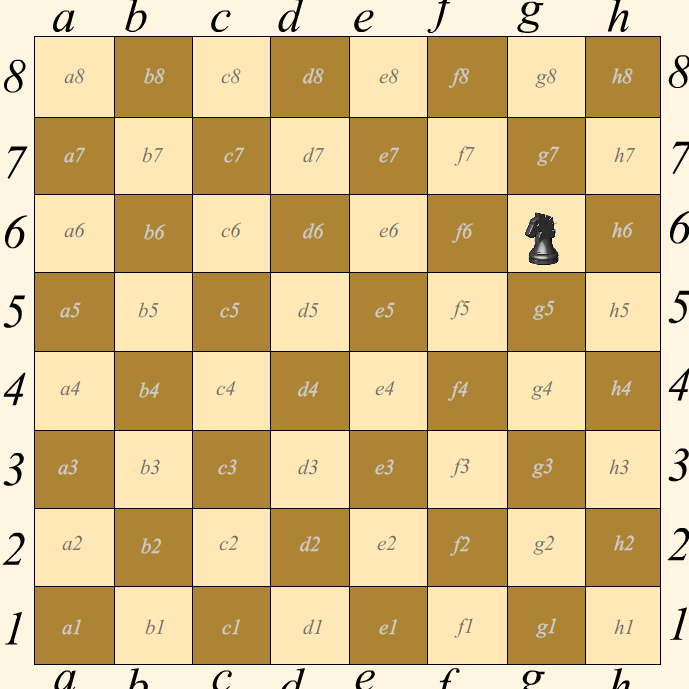 №10Отметь все клеточки куда может пойти белый король.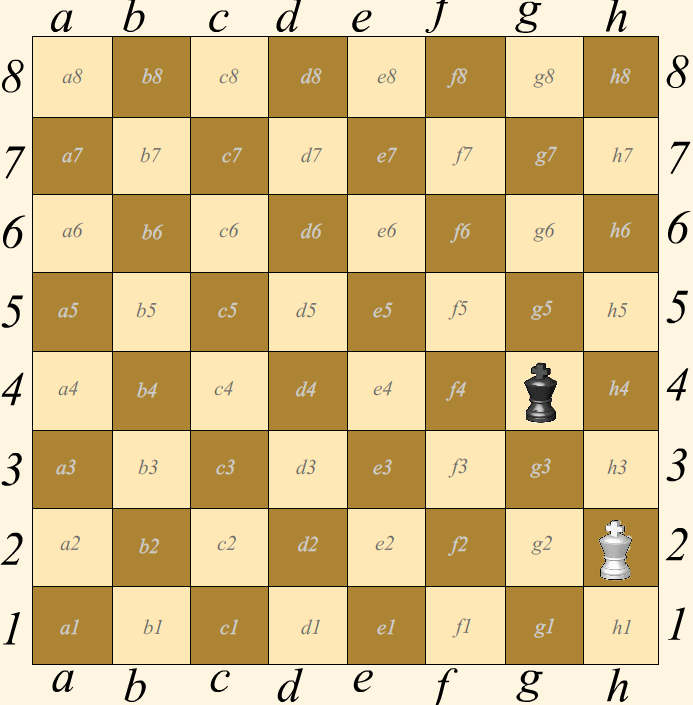 №11Отметь все клеточки куда может пойти белый король.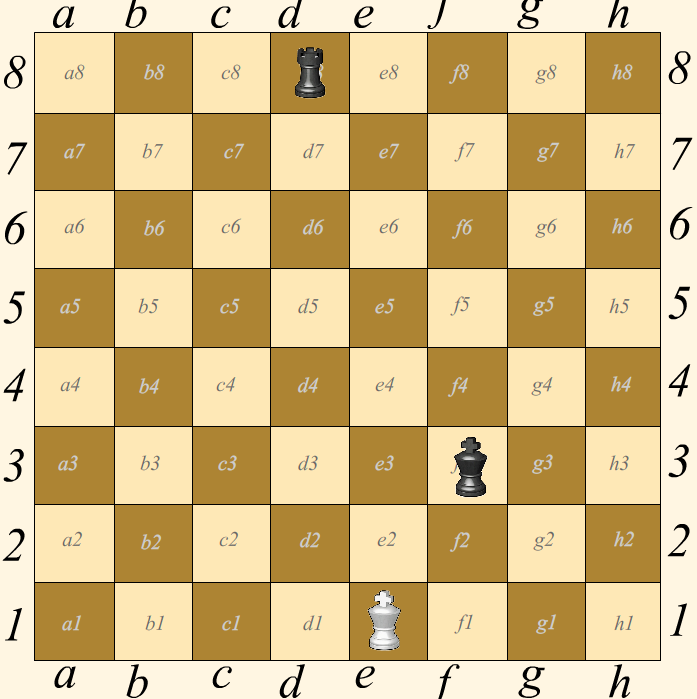 №12Отметь все клеточки куда может пойти белый король.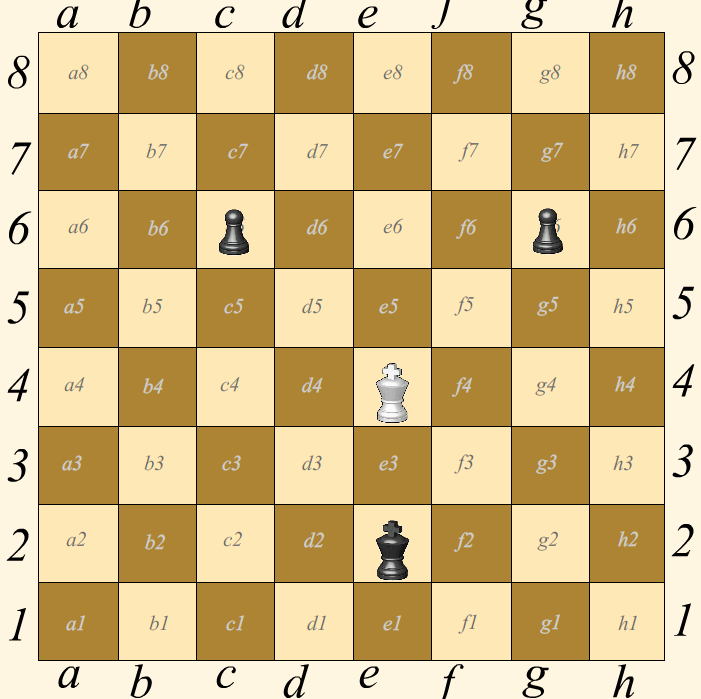 №13Отметь названия центральных клеток.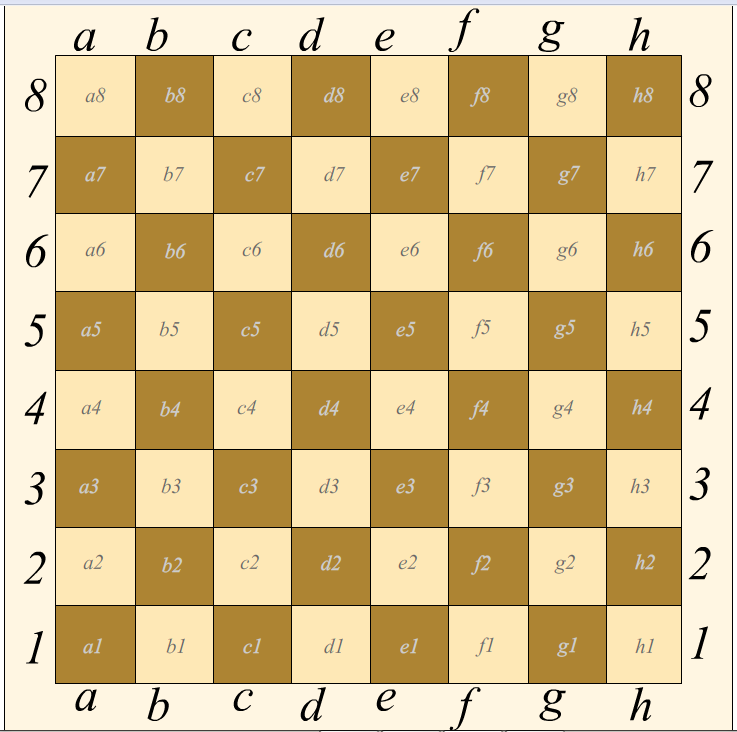 №14Сколько всего вертикалей на шахматной доске.№15Укажи самые длинные диагонали на шахматной доске.№16Найди способ атаковать черного короля двумя фигурами сразу (отметь клеточку).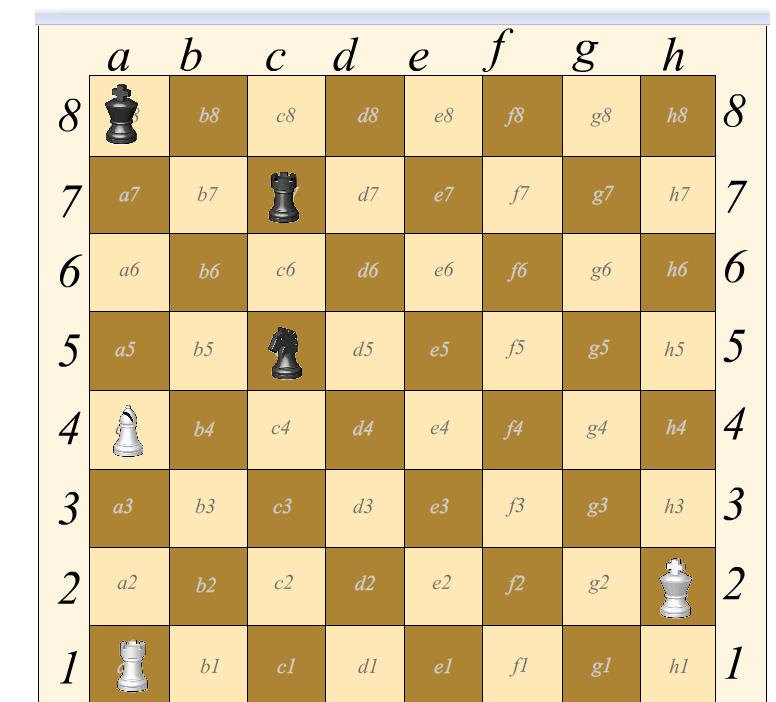 №17Мат в один ход. (ход белых)Отметь ход на диаграмме.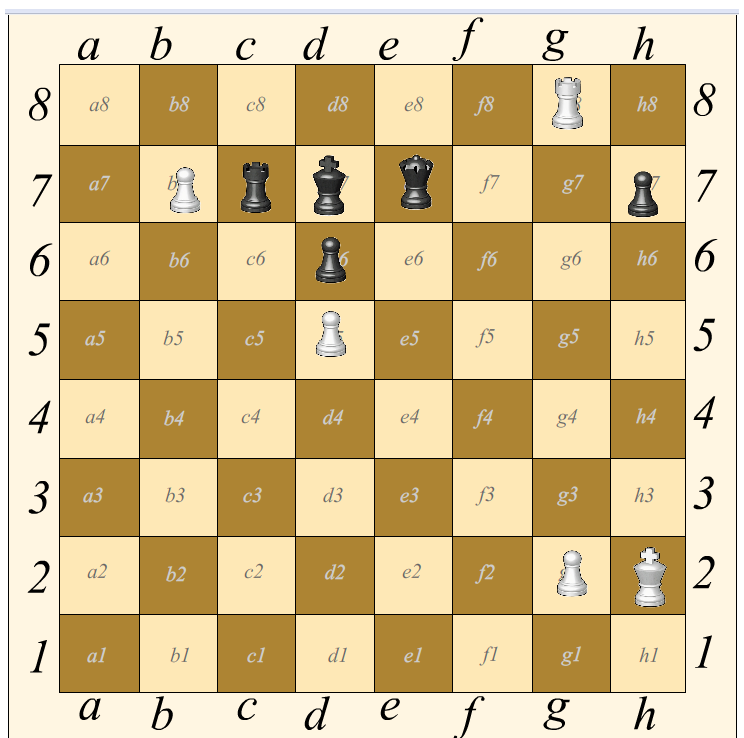 №18Мат в один ход. (ход белых)Отметь ход на диаграмме.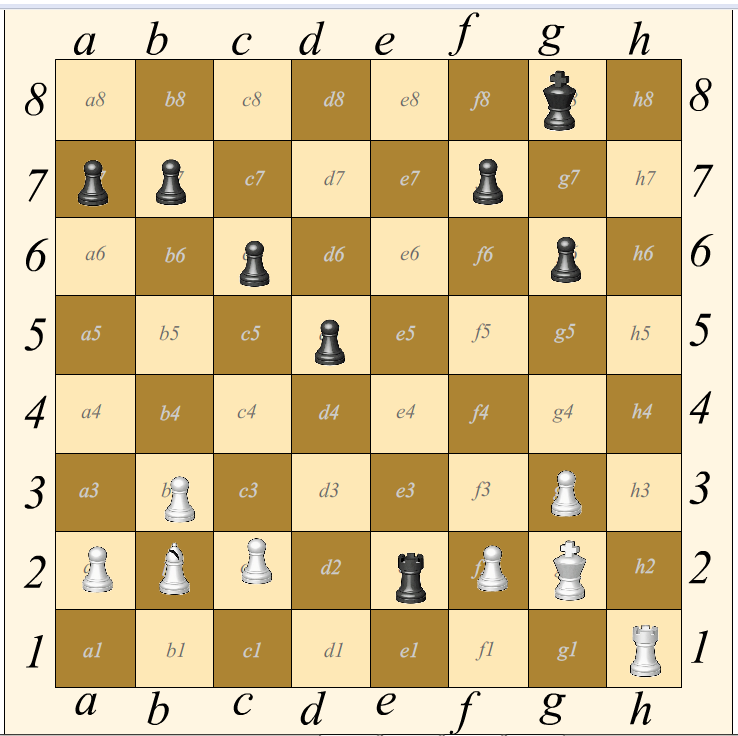 №19Мат в один ход. (ход черных)Отметь ход на диаграмме.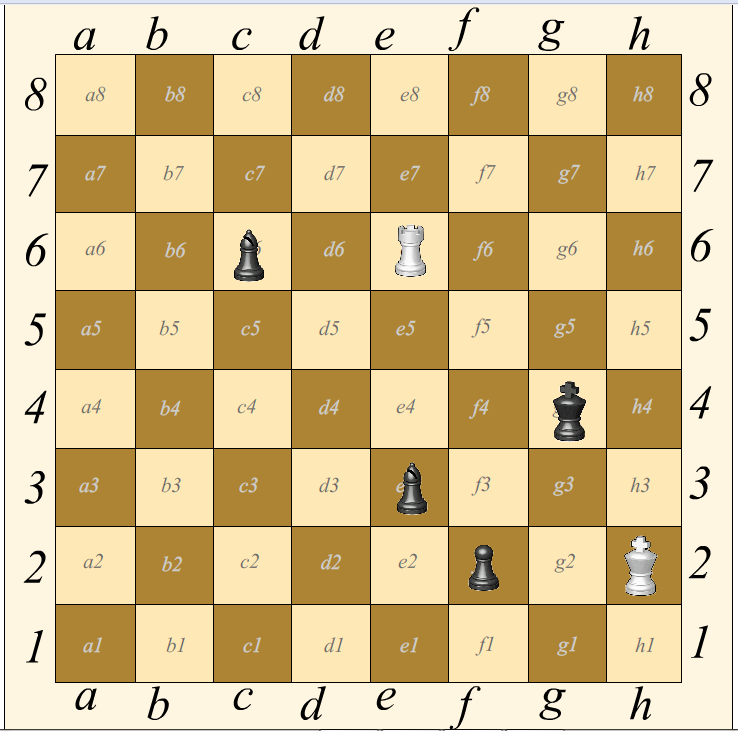 №20Мат в один ход. (ход черных)Отметь ход на диаграмме.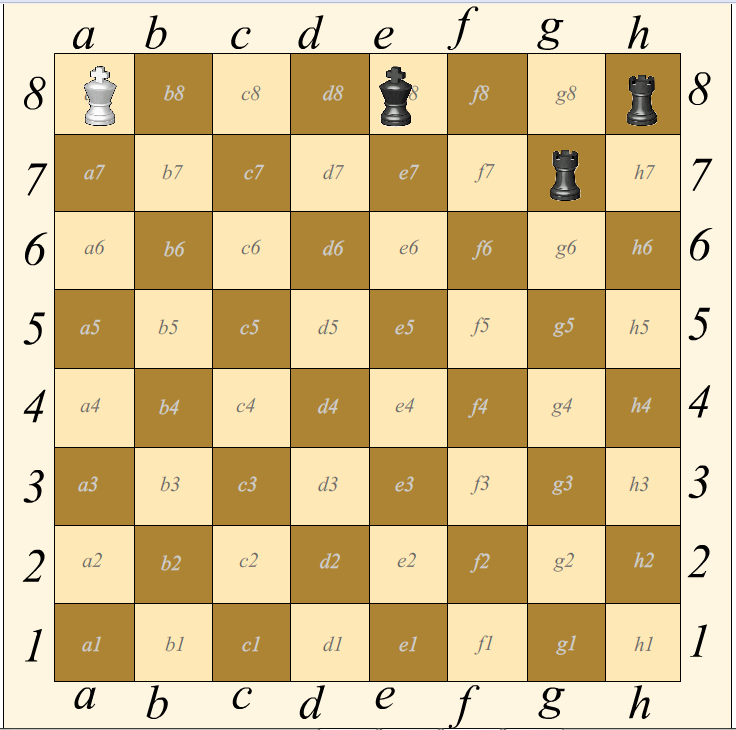 